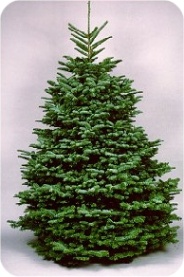 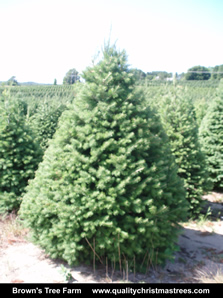 Send Order to:Email to:  life@casadevida.netFax to: 805.986.2801NobleNobleNobleNobleNobleDouglasDouglasDouglasDouglasDecoratedWreathDecoratedWreathGarland5-6$526-7$627-8$788-9$1149-10$1585-6$406-7$467-8$528-9$72Small$25Large$30$2.75 ft.Total